紫外老化试验箱QUV型号QUV/se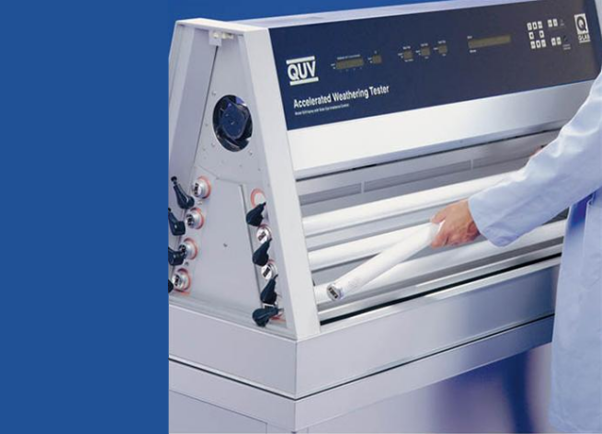 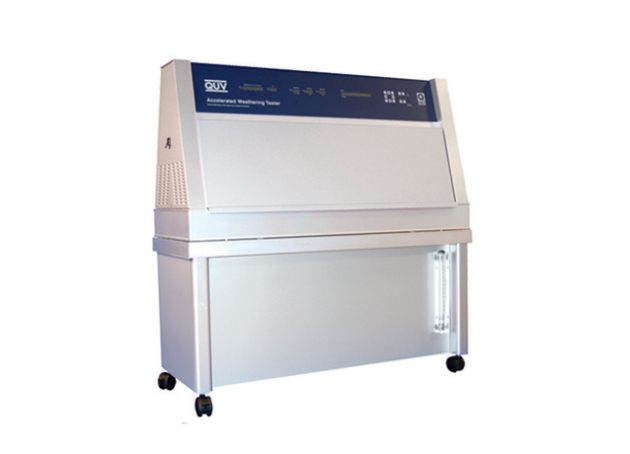 太阳眼辐照度控制冷凝ISO校准QUV/spray太阳眼辐照度控制冷凝水喷淋ISO校准QUV/basic经济的适用于对比测试人工辐照度控制无法校准QUV/cw太阳眼辐照度控制冷白荧光灯室内产品耐光性测试ISO校准特点：复杂的终点是简单紫外老化试验箱以操作简便、可靠性高而著称。在设计上，消除了许多复杂老化试验机的弊病：操作麻烦、太多子系统太多停机维修时间、难于维护、难于检修、昂贵的配件和服务。老化测试的国际标准紫外老化试验箱随着数以千计的设备在世界各地的使用，QUV已成为实验室加速老化的国际标准设备QUV符合很多国际、国家及行业标准，并保证了测试的可靠性和可重复性。相关性紫外老化试验箱可以很好的执见暴露在户外的材料可能遭受的破坏。QUV配备的UVA-340灯管可最真实地模拟太阳光短波段部分的光谱。4.负担得起紫外老化试验箱的购机成本和运行费用都极为经济。QUV设计合理，它用价格低廉的荧光紫外灯模拟太阳光，用普通自来水来实现冷凝。5.操作方便紫外老化试验箱以其简单而精巧的设计，使得安装容易、操作方便且日常维护极少。QUV能够一天24小时，一周7天连续全自动运行。微处理器控制编程容易连续显示暴露条件自我诊断报警和维护提醒Autocal"快速校准更多信息，请联系:上海罗中科技发展有限公司400-820-9193www.roachelab.com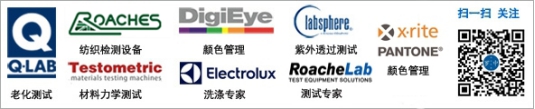 